Советы родителямпо адаптации детейс нарушением зрения к детскому  садуС гордостью рассказывайте своим знакомым в присутствии малыша, что он уже подрос и ходит в детский сад.Помните, что с началом посещения детского сада ребёнок на время лишается физического контакта с матерью. Маленьким детям важно, чтобы их продолжали брать на руки, обнимали, укладывали спать. Поэтому старайтесь уделять больше внимания ребёнку дома, но не опекать их чрезмерно.Родителям следует знать зрительные особенности своего ребёнка и следовать рекомендациям медицинских работников  и тифлопедагога. Например, при высокой степени близорукости нельзя делать резкие движения, прыжки, допускать большую силовую нагрузку; при дальнозоркости  необходима усиленная работа с мелкими деталями, а при близорукости следует предлагать пособия более крупного размера, не допускать перегрузки зрения.При необходимости ношения очков, окклюдеров (заклеек) строго следуйте требованиям окулиста и выполняйте его рекомендации и в домашних условиях.Не пропускайте занятий в детском саду без уважительной причины. Частые попуски детьми детского сада осложняют процесс лечебно–восстановительной и коррекционно– развивающей работы, а также понимание и принятие ребенком своего нового социального статуса.  Развивайте руки ребёнка с раннего возраста: играйте с ним в мозаику, собирайте разрезные картинки, лепите из пластилина, собирайте детали конструктора, учите застёгивать крупные пуговицы, и т. д. Этим Вы развиваете его самостоятельность, а также готовите к школьному обучению.Учите ребёнка положительно реагировать на взрослых, воспитателей, выполнять требования убрать игрушки, сходить в туалет, вымыть руки, готовиться к прогулке.В выходные стоит придерживаться режима дня, принятого в ДОУ, повторять все виды деятельности, которым малыш уже обучился.Волнующие вас проблемы, связанные с детским садом обсуждать при условии, если малыш вас не слышит. Он не должен знать, что детский сад стал источником проблем для мамы и папы. Детский сад станет чем-то плохим в воображении ребенка, а это значит, что там его ничего хорошего не ждет. Поддерживайте отношения с воспитателем и другими родителями. Участвуйте в жизни малыша, радуйтесь его успехам. Это хороший фундамент прочных детско-родительских взаимоотношений.Как можно раньше сообщить врачу, воспитателям о личностных особенностях малыша. Это необходимо для того, чтобы правильно организовать адаптацию ребенка. При организации различных педагоги будут учитывать личностные особенности ребенка и в связи с этим, будут строить общение с ним, а это, в свою очередь, облегчит адаптацию ребенка.Воспитывайте у ребёнка привычку выполнять различные действия самостоятельно в определённом порядке, формируя алгоритм выполнения практических действий. Постоянно разговаривая с ребёнком, Вы способствуете  его речевому и психическому развитию. Создать спокойный, бесконфликтный климат в семье. Для слабовидящего ребенка изменение окружения всегда стрессирующий фактор. Он находится в постоянном нервном напряжении, для него все, что неизвестно – все опасно. Поэтому, когда он приходит домой необходимо создать все условия, чтобы его нервная система отдыхала, то есть щадить его ослабленную нервную систему. Ведь если еще и в семье будет напряженная обстановка это может привести к нервному срыву, а впоследствии к возникновению невроза.На время прекратить походы в людные места, сократить просмотр телевизионных передач. Ребенок с глазной патологией каждую новую информацию пропускает через себя, а в детском саду, особенно впервые дни, ее очень много. Поток новой информации, новых впечатлений может так же спровоцировать возникновение невроза.Учитель – дефектолог (тифлопедагог)Гуляева Наталья Валентиновна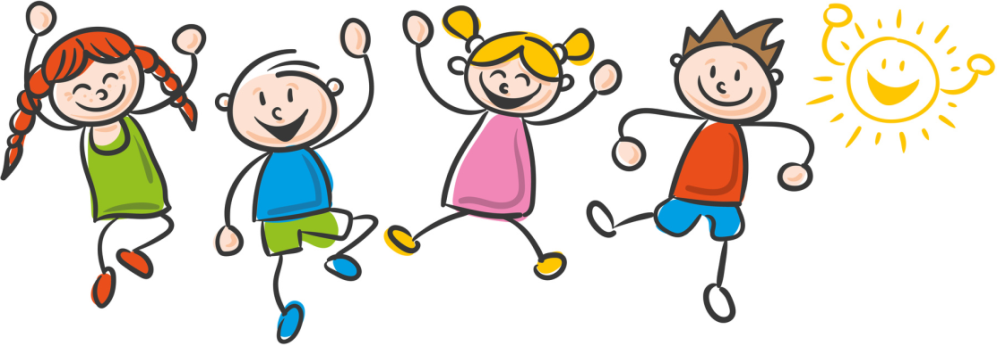 